óraEgészséges életmód I.Témakör óravázlata:egészség fogalmaéletmód fogalmaegészséges életmód meghatározásaegészséges életmód összetevőiEgészség szűkebb értelemben: A szervek, szervrendszerek, szervezet zavartalan működése, életműködéseink zavartalansága, betegségek hiánya.Egészség tágabb értelemben:A testi, lelki, szellemi és szociális jólét egysége, harmóniája, egyensúlya. (WHO)Életmód fogalma: Azok a szokások, tevékenységek, ahogyan a mindennapjainkban testileg, lelkileg, szellemileg élünk. (napirendünk összessége)Egészséges életmód fogalma:Ha megpróbáljuk mindennapi szokásainkat, tevékenységeinket úgy kialakítani, hogy életfunkcióink a lehető legnagyobb harmóniában, egyensúlyban, zavartalanul működhessenek. A működés zavartalanságát pedig a testi, lelki és szellemi harmónián keresztül próbáljuk megvalósítani.Egészséges életmód összetevői:rendszeres testedzés megfelelő táplálkozás pihenés (a munka és pihenés megfelelő aránya) higiénia, tisztaság testi-szellemi-lelki egyensúly megteremtése egészségkárosító hatások elkerülése a természetes környezetünk pozitív hatásainak kihasználása (levegő, napfény, víz) a szabadidő helyes és hasznos eltöltése betegségek megelőzése (prevenció)EGÉSZSÉGES ÉLETMÓD ÉS ÖSSZETEVŐI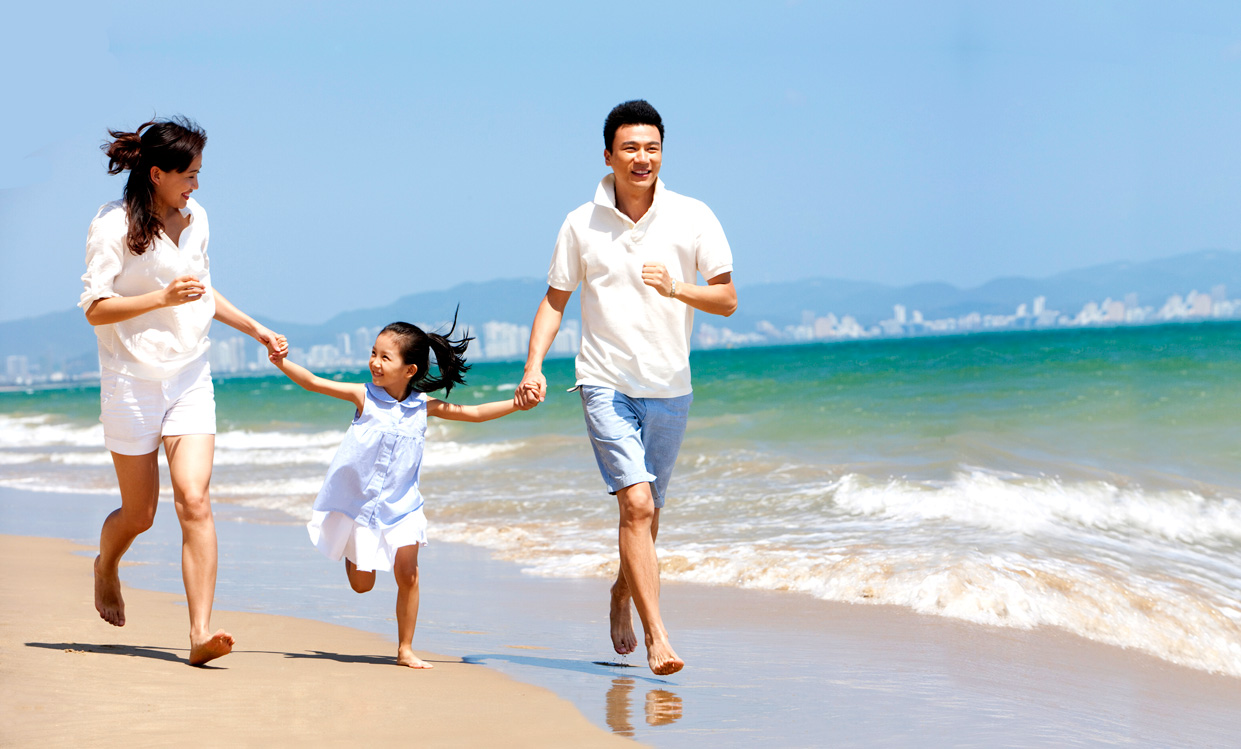 Rendszeres testmozgás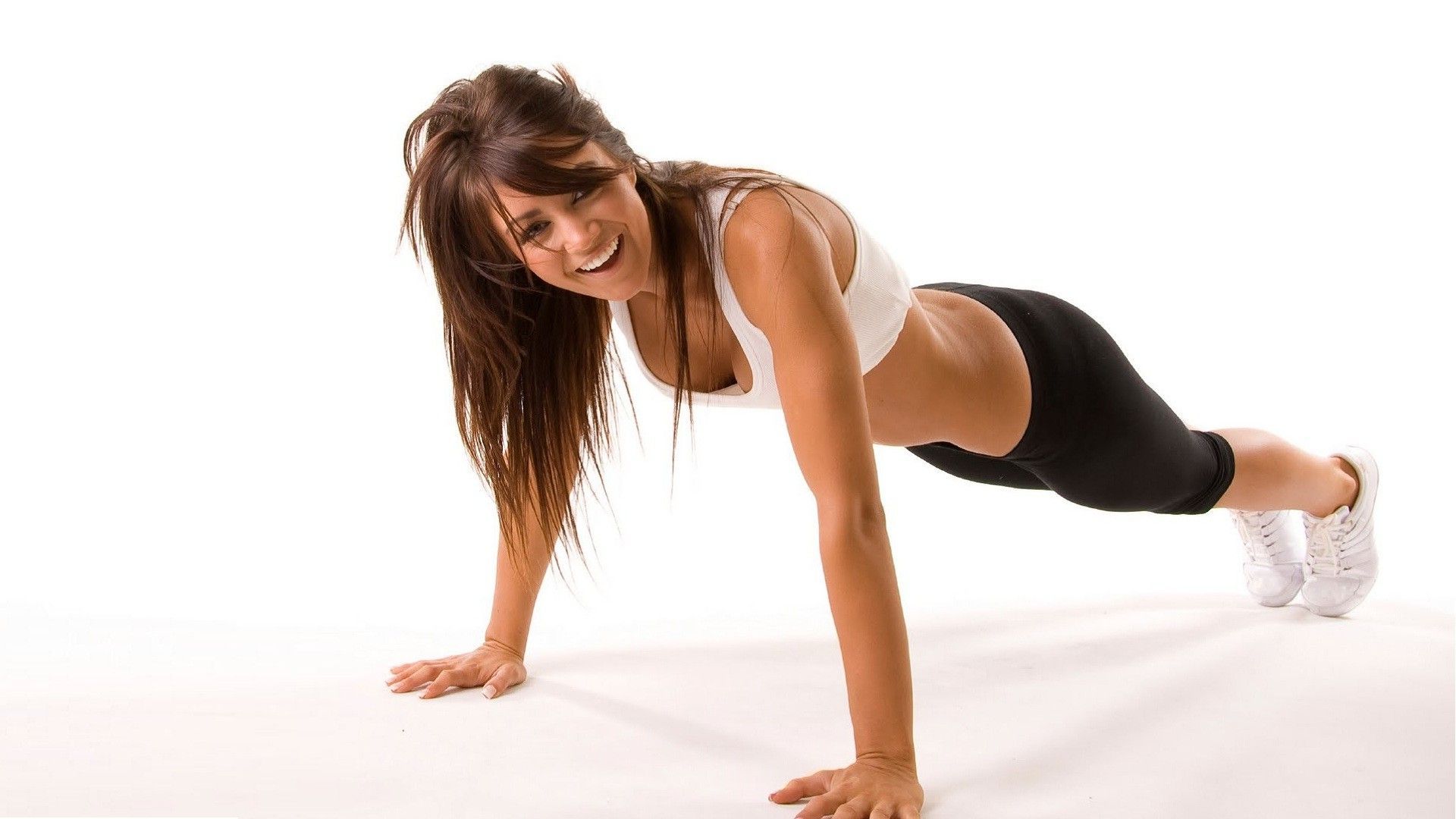 Megfelelő táplálkozás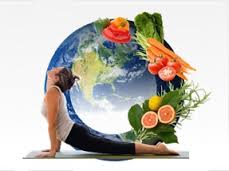 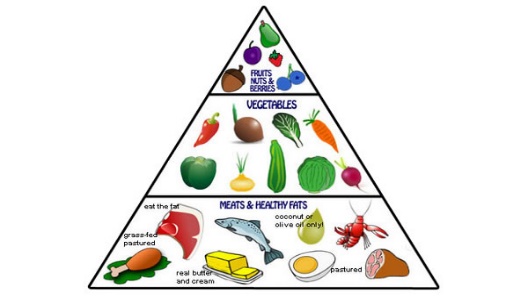 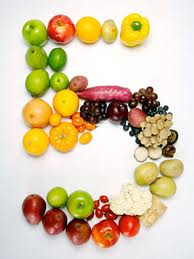 Aktív és passzív pihenés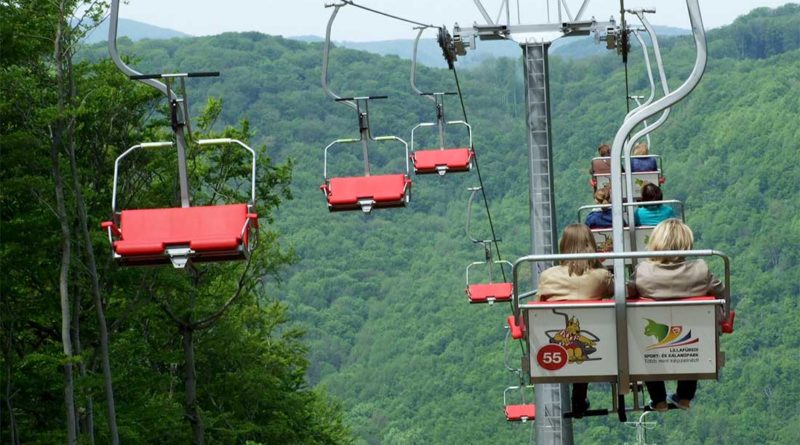 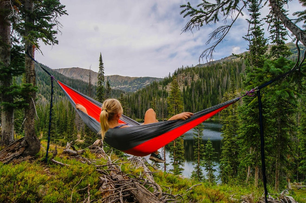 Tisztálkodás, higiénia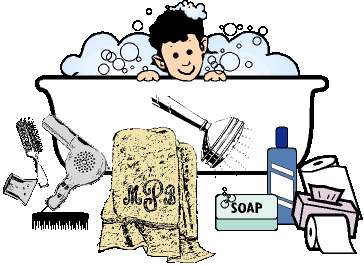 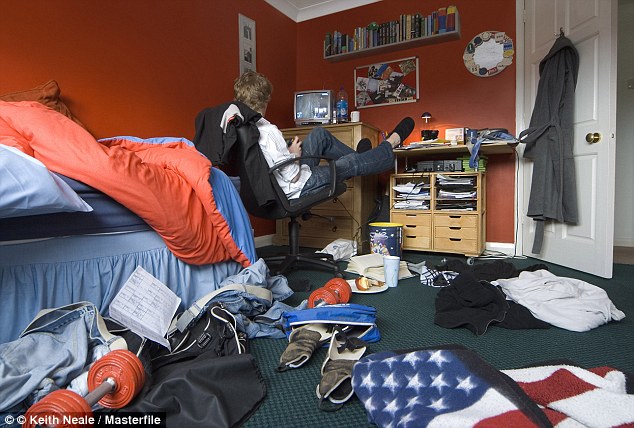 Szabadidő helyes és hasznos eltöltése (rekreációs tevékenységek)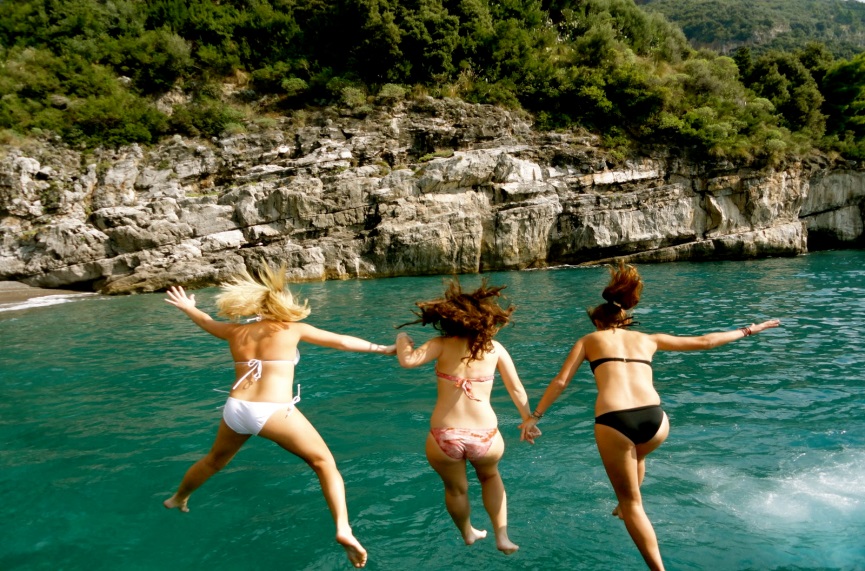 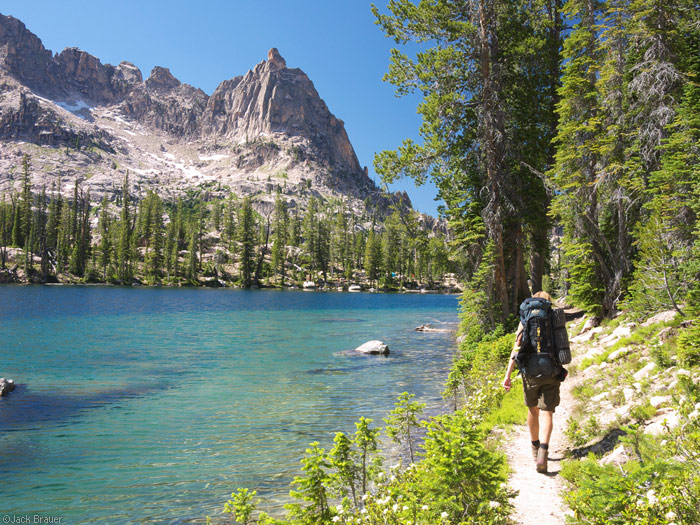 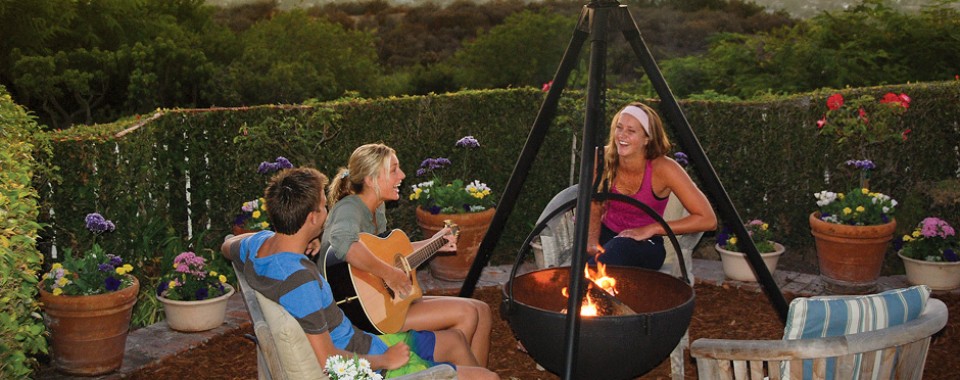 Természeti környezetünk pozitív hatásainak kihasználása: napfény, levegő, víz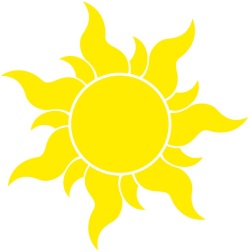 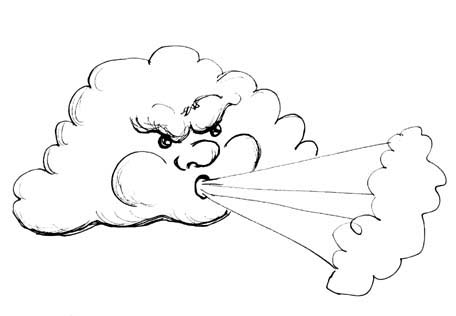 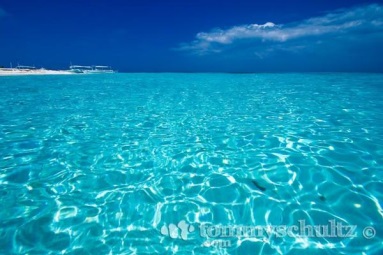 Szenvedélybetegségek elkerülése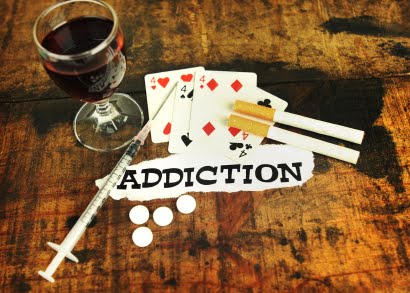 Megelőzés, prevenció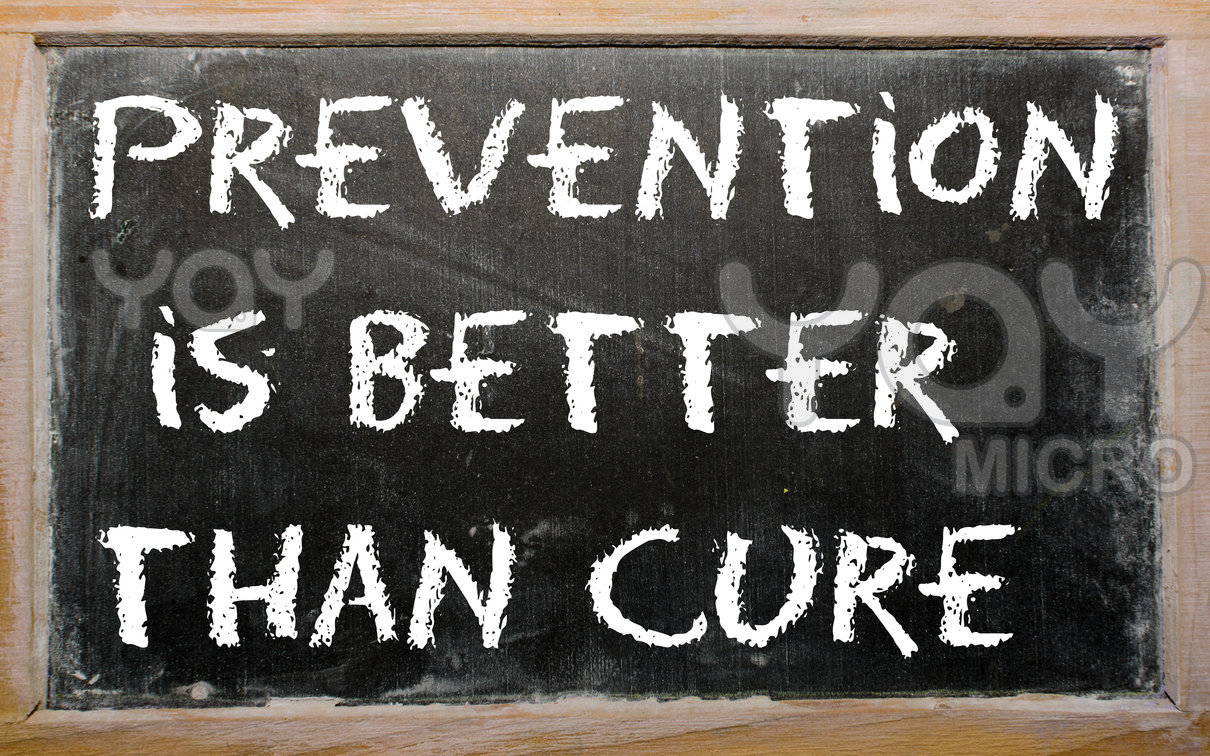 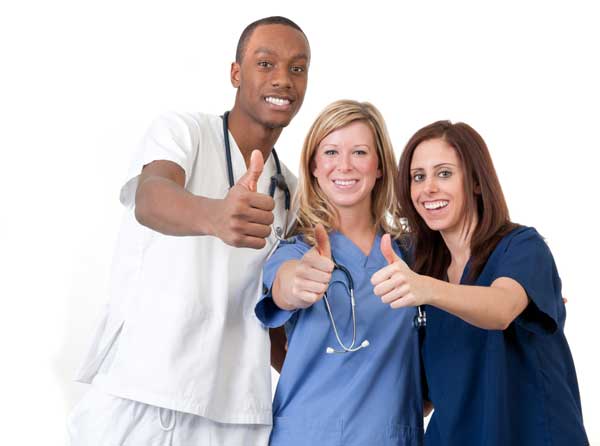 Megfelelő életritmus: munka – pihenés – kikapcsolódás (szórakozás)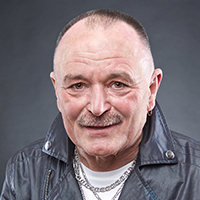 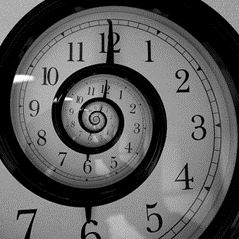 